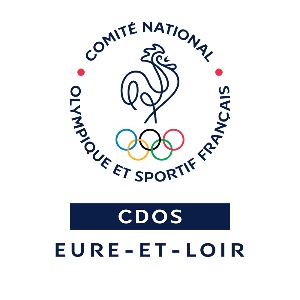 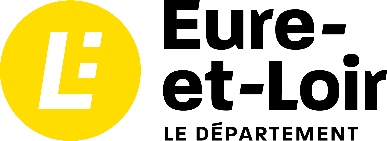 Attestation sur l’honneur(A adresser au Président du Comité départemental de votre discipline de référence et à joindre signée à votre demande de subvention sur la plateforme Extranet du Département)Je soussigné (e) Nom Prénom…………………………………………………………………………………..Président (e) du Comité départemental de ……………………………………………………………..Atteste que le club ……………………………………………….. et représenté par son Président (e)                 Nom Prénom…………………………   ……… est toujours une association régulièrement déclarée.Suivant votre discipline : Atteste que ce club a délivré au cours de l’année sportive du 1er septembre 2022 au 
31 août 2023 : ….. licences annuelles de moins de 18 ans, Dont …… fillesDont …… garçonsOUAtteste que ce club a délivré au cours de l’année calendaire du 1er janvier 2023 
au 31 décembre 2023 : ….. licences annuelles de moins de 18 ans,Dont …… fillesDont …… garçonsCertifie exactes et sincères les informations mentionnées ci-dessus. Ce document est à joindre impérativement à la demande déposée par le club au titre de la subvention d’aide à la licence du Conseil départemental.Fait à ……………..le …………                                                                                   Signature et cachet du Comité départemental